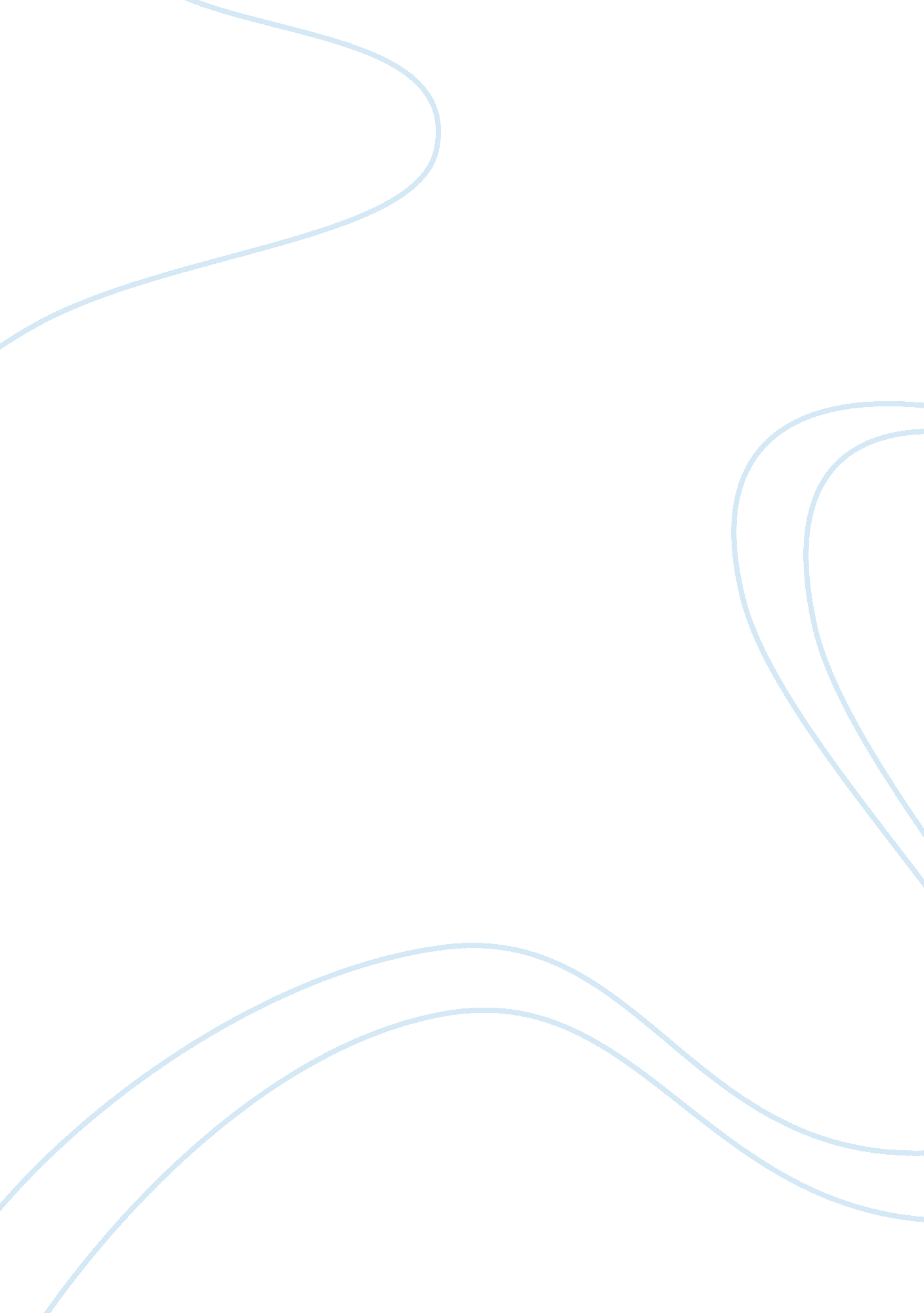 The novel interactive technology education essayTechnology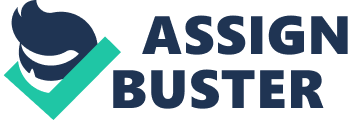 The participant merely has to do usage of the markers to reply inquiries and acquire responses. When the participant gets the correct answer a response will be heard establishing on the sound of the carnal chosen during the quiz. It is of import to advert that the game has assorted focal points like degrees of trouble, merriment, educational dimension and interactivity. These assorted countries have been considered in the full gamblingenvironment. The game challenges the user by proving his or her ability to reply inquiries on clip and besides right. It 's the dream and the endeavoring factor of every parent to supply the best environment for their childs. By supplying a executable and a good environment, kids will turn up to be educated, intelligent and responsible grownups. What you truly necessitate to recognize is that, the things that you teach to your childs at a immature age will hold a great impact on them. It will particularly hold great impact on their acquisition abilities for the remainder of their lives. ( Mr. Mark Bennett ) EXPLAIN HOW ITS INNOVATIVE Teaching spelling to childs is non really one 's cup of tea. Spelling has ever been a weak point in non merely childs, but besides with grownups larning and utilizing English. Alternatively of merely giving commands you can assist them bask larning spelling with the aid of some childs spelling games. Spelling games hopefully help actuate them to larn spelling. While playing these games it is a good thought tostresshow of import it is to get the hang the right spelling of words. In fact, the spelling games that involve physical activities are even better as childs ever love a combination of physical effort with mental effort. Even games that encourage geographic expedition and `` significance devising '' are a hit with childs. ( Aarti Thomas ) . Childs spelling games http: //www. how-to-teach-english-in-japan. com/kids-spelling-games. html [ accessed 18-01-2013 ] Second phases The 2nd phases consist of mystifiers mystifiers is an first-class manner to excite a kid 's encephalon and will besides assist to develop the most of import accomplishment for their hereafter. Besides that they are a batch of merriment and enjoyment to play excessively. The best thing about mystifiers is that they help in hand-eye coordination. Having proper hand-eye coordination is really much of import for childs. If they are developed at a immature age, it will truly be utile for them. A Whether it 's jigsaw mystifiers, word hunts, or animate being mystifiers, labyrinths, most childs love mystifiers and can pass hours work outing them and deciding them! Small do they know they are developing their encephalons to job work out a accomplishment they will profit from for the remainder of their lives. For all these grounds, childs who are good at mystifiers will happen their ability to garner information, measure a state of affairs, and happen a speedy solution to a job greatly sharpened. This will pay fantastic dividends in theiracademic, and subsequently, professional calling. It should be noted that many of the mystifiers found in our games are disputing and necessitate repeated efforts in order to work out. Furthermore, some mystifiers are 'practice makes perfect ' mystifiers. Ones where you see how to finish the mystifier really rapidly, but must pattern and maestro the appropriate techniques in order to successfully use them. Large Fish Game hypertext transfer protocol: //www. bigfishgames. com/blog/why-puzzles-are-good-for-kids/ [ accessed 18-01-2013 ] Fun Enjoyment and merriment as portion of the acquisition procedure are of import when larning new tools for the scholar is relaxed and motivated and hence more willing to larn. The function that fun topographic point withrespectto intrinsic motive in instruction is two times. First, intrinsic motive promotes the desire for return of the experience. Second, merriment can actuate scholars to prosecute themselves in activities with which they have small or no old experience. In simple footings a encephalon basking itself is working more expeditiously. When we enjoy larning, we learn better. Fun has besides been shown by Datillo & A ; Kleiber, 1993 ; Hastie, 1994 ; Middleton, Littlefield & A ; Lehrer, 1992, to increase motive for scholars. Marc Prensky. ( 2001 ) From Digital Game-Based Learning, McGraw-Hill. MULTIPLAYER AA multiplayer gameA is aA gameA which is played by severalA players. A The participants might be independent oppositions, formed intoA teamsA or be merely a individual squad pitted against the game. Games with many independent participants are hard to analyse officially in aA game-theoretical manner as the participants may formA alliances. ( John Nash ) A proved that games with several participants have a stable solution provided that hits between participants are non allowed. He won theA Nobel prizeA forA economicsA for this of import consequence which extendedA von Neumann 's theoryA ofA zero-sumA games. Such a stable scheme is called aA Nash equilibrium. Oxford English Dictionary. Oxford University Press. 2008. Designed or affecting ore than two ( esp. Many ) participants or participants. K. G. Binmore ( 1994 ) Game Theory and the Social Contract. MIT Press. ISBN 0-262-02444-6. Laszlo Mero, Anna C. Gosi-Greguss, David Kramer ( 1998 ) . Moral computations game theory, logic, and human infirmity. New York: Copernicus. ISBN ) 0- 387-98419-4 HOW YOU INTERGRATED THE DUCATIONAL ASPECTS Over the old ages, the survey of animate beings has played an of import portion in understanding what nature is all about. Adults move to different states merely to see these animate beings and kids ask their parents for pets which become their friends and they follow up the lives of these pets like the sound they make, nutrient they eat and besides their behaviour these animate beings which makes this subject in scientific discipline really interesting and merriment, with its demand to analyze and analyse animate beings as portion of nature is disputing because as person thinks they have seen all the animate beings in the universe new animate beings are discovered. We discovered that making an carnal game will assist the childs learn assorted things about animate beings in a really interesting manner. By making simple quiz games, the kids become comfy replying quiz inquiries and less likely to be afraid of them. The kid is encouraged to make something that each kid loves to make, that is, drama and win. Finally it helps a kid become relaxed with finishing challenges, particularly when jobs are incorporated into a game and besides assist the kids to better their acquisition accomplishments during leisure clip. A great manner to construct the foundation skills that today 's simple school course of study requires. These larning games and vocals are fun. These larning games teach of import accomplishments for preschool and simple school childs. Children will themselves work to develop their focal point and accomplishments with these larning games. Want educational games that help construct accomplishments? You 've come to the right topographic point Learning game for kids. com hypertext transfer protocol: //www. learninggamesforkids. com/word_games/spelling-games/word-scramble. html [ accessed 16-01-2013 ] Benefits of utilizing spelling games and mystifiers First and first, spelling games form a welcome interruption for the childs and for you as a instructor! From the usual modus operandi of larning. Everyone needs a interruption sometimes and though the games are fun, there is still a batch of larning involved. Indeed research has shown that our encephalons respond to pleasure. So reenforce the antecedently taught phonics and spelling with some games. Spelling games serve a double intent. They non merely assist a kid better their spelling accomplishments, but besides help pupils interact and construct coherence in the schoolroom every bit long as you keep the ambiance visible radiation. As the instructor, you have much influence over this. As mystifiers are frequently the lodging points in games, they are particularly mature for engendering conversation albeit on the web. Many of us have been forced to make out to other gamers to acquire tips, intimations, and fast ones for work outing mystifiers. Puzzles are a great manner for childs to get down larning the scientific method ( observe, speculate, trial, conclude ) . By taking the clip to detect ( what is this mystifier? ) , speculate ( how am I traveling to work out this mystifier? ) . HOW ITS FITS THE CURRICULUM OF THE AGE 5-6 Merely as kids reach physical mileposts in the procedure of larning to walk, there are several of import spelling mileposts that a 5-6 twelvemonth old kid will go through through on the journey to going a successful speller. All kids develop otherwise. For some kids these mileposts will be reached easy as accomplishments develop of course, while other kids will necessitate expressed instruction. However these are the common mileposts you will detect your kid achieve. Parents can back up their childs larning to spell and compose in school by disbursement clip with them at place, reading and playing word games. Word games can assist early authors merely larning how to spell, every bit good as more advanced authors to increase their vocabularies. I 've picked out a few word games that help childs with spelling words and tried them out. 